Praca dzienna – 22 VI 2020 r. Grupy przedszkolne: 3 – latki, 3/4 – latki, 4 – latki, 5 – latki, 5/6 – latki i 6 – latki.Temat: Święty Jan Chrzciciel.Cel główny: Święty Jan Chrzciciel największy Prorok Starego Przymierza.Narodziny Jana Chrzciciela -  https://www.youtube.com/watch?v=E8tXuvrahDwOpowieści biblijne - Jan Chrzciciel - https://www.youtube.com/watch?v=34I1x7Ec-GQPraca dzienna – 23 VI 2020 r.Grupy przedszkolne: 3 – latki, 3/4 – latki, 4 – latki, 5 – latki, 5/6 – latkiPraca dzienna – 25 VI 2020 r.Grupa przedszkolna: 6 – latki.Temat: Wakacje z Panem Bogiem.Cel główny: Uświadamianie dzieci, że w czasie wakacji nie ma przerwy od Pana Boga.Jezus będzie przy nas także w czasie wakacji. Jezus będzie przy nas podczas naszych rozrywek, zabawach i obowiązkach. Nawet w czasie wakacji chcemy być wierni Panu Jezusowi.Pokoloruj obrazek 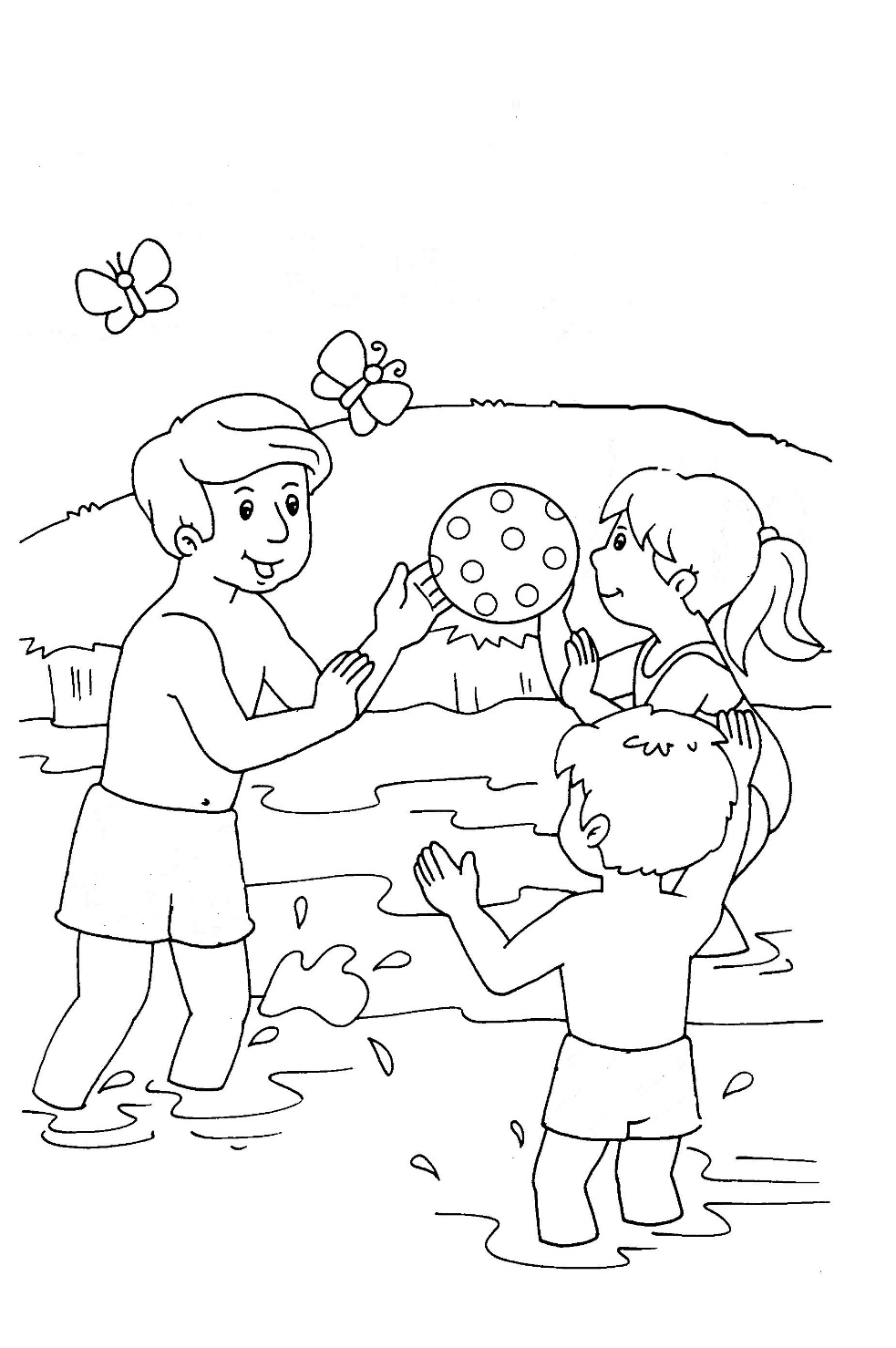 